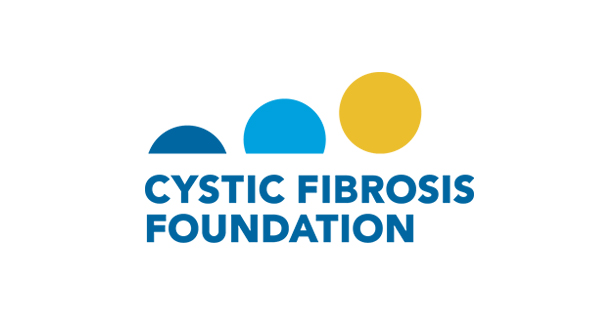 DESCRIPTIONThe Cystic Fibrosis Foundation - the world's leader in the search for a cure for cystic fibrosis, and one of the most innovative and successful organizations of its kind - is seeking a Senior Development Director in San Diego, CA.We are a nonprofit, donor-supported organization that has raised and invested hundreds of millions of dollars to help develop cystic fibrosis therapies that have changed the lives of people with this disease. Nearly every CF medicine available today was made possible because of Foundation support. We are seeking someone with strong fundraising experience, including special events, sponsorship solicitation and the ability to develop and nurture relationships with key volunteers, major donors, and corporate sponsors. Responsibilities include: recruit and cultivate leadership volunteers, sponsors and event participants, build and manage volunteer core, provide strategic direction and oversee all aspects of fundraising plans pertaining to assigned events. The ideal candidate will have 6+ years of successful fundraising/sales experience. Heavy special event fundraising experience is highly preferred.The position requires strong organizational and networking skills, the ability to work on various events simultaneously and a strong eye for detail. Candidates will be required to develop and manage budgets while growing revenues and managing expenses.This is a unique opportunity to direct your energy and talents towards achieving a “life enhancing” mission, while benefitting from the resources and support of a highly regarded national non-profit organization.The Cystic Fibrosis Foundation offers an excellent salary and benefits package. Interested candidates should submit resume and cover letter to www.cff.org under employment opportunities.HOW TO APPLYhttps://chk.tbe.taleo.net/chk01/ats/careers/requisition.jsp?org=CFF&cws=1&rid=3064